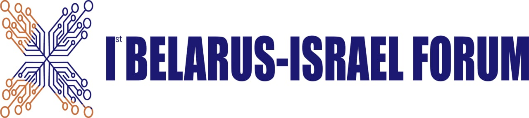 1й Белорусско-Израильский Форум научных организаций по информационно-коммуникационным технологиям, инновационным материалам, био- и нанотехнологиям15-16 декабря 2021(в формате видеоконференции)Цели и задачи Форума: определение перспективных направлений и форм сотрудничества, способствующих развитию инновационных процессов в обеих странах; презентация субъектов инновационной инфраструктуры, научных организаций, университетов обеих стран; презентация перспективных инновационных и инвестиционных проектов для совместной реализации; проведение переговоров о сотрудничестве на предмет совместного решения научно-технологических задач и коммерциализации инновационных разработок.К участию в Форуме приглашаются представители государственных органов управления в сфере науки, инноваций и образования; научных, научно-производственных организаций и университетов, субъектов инновационной инфраструктуры обеих стран.ПРОЕКТ ПРОГРАММЫ:Официальные языки мероприятия: пленарное заседание  русский и английский; секции – английский.          Для выступления в секциях должна быть подготовлена презентация (.ppt; .pptx). Контактное лицо по вопросам участия: Дудко Наталья Анатольевна, начальник Межвузовского центра маркетинга НИР Государственного предприятия «Научно-технологический парк БНТУ «Политехник», тел.+375 17 270 18 29, e-mail: dudko@park.bntu.by.15 декабря 2021 (среда)15 декабря 2021 (среда)10.00-12.00 Пленарное заседание «Фокус на SMART- сотрудничество»Выступление представителей Государственного комитета по науке и технологиям Республики Беларусь, Министерства науки и технологий Израиля, Национальной академии наук Беларуси, Министерства образования Республики Беларусь, Посольства Израиля в Беларуси и других заинтересованных учреждений Беларуси и Израиля.12.00 -13.00Перерыв на обед13.00 - 16.00 Презентация технопарков Беларуси и Израиля16 декабря 2021 (четверг)16 декабря 2021 (четверг)10.00 - 16.00(с перерывом на обед)Презентация проектов в секциях: Информационно-коммуникационные технологии;Новые материалы.Нанотехнологии;Биотехнологии.